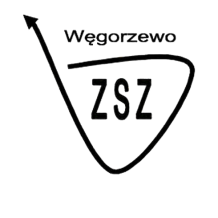 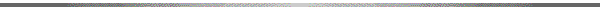 Załącznik nr 1 						Węgorzewo,  ……………..2017 r.KARTA ZGŁOSZENIA 
MIĘDZYSZKOLNY KONKURS SUDOKU 
Imię i nazwisko: ........................................................................................................................... 
Szkoła: .........................................................................................................................................
Klasa: ....................................................... Wyrażam zgodę na przetwarzanie moich danych osobowych przez Zespół Szkół Zawodowych w Węgorzewie. Mam prawo wglądu i poprawiania swoich danych. zgodnie z ustawą z dnia 29.08.1997 r. o ochronie danych osobowych (t. j. Dz. U. z 2002r Nr 101 poz. 926 z póź. zm.)
..............................................................................................................................................
              Czytelny podpis